Związek Harcerstwa Polskiego 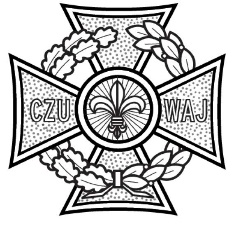 Okręg w Wielkiej Brytanii Polish Scouting Association UK RegionUwagi odnośnie karty zdrowia na harcerskie akcje noclegowe.Kartę zdrowia wypełnia rodzic/opiekun nie więcej niż na 10 dni przed akcją noclegową, a nie później niż 5 dni przed akcją noclegową.Wszyscy, którzy jadą na harcerską akcję noclegową muszą mieć wypełnioną kartę zdrowia. To znaczy komenda, grono instruktorskie, pomoc w kuchni itp.Karty Zdrowia uczestników muszą być w papierkowej formie na każdej Akcji Noclegowej. Papierkowe formy karty zdrowia należy bezpiecznie zachować przed i podczas akcji.Karty zdrowia trzeba zachować bezpiecznie w ramach Data Protection Act 2018. Jeżeli informacja o zdrowiu uczestników jest zachowana elektronicznie to musi być w pliku pod hasłem. Choć sanitariusz/ka odpowiada za administrację spraw zdrowia danej akcji, inni członkowie komendy powinni się orientować w tych sprawach. W razie gdyby sanitariusz/ka wyjechała z terenu inny członek komendy musi tymczasowo wziąźć odpowiedzialność sanitariusza/ki. Wszelkie informacje należy traktować poufnie.Powinno być więcej niż jedna osoba po fachowym kursie pierwszej pomocy (typu St. John’s Ambulance czy British Red Cross).Po zakończeniu akcji noclegowej Karty Zdrowia należy:Obowiązek odpowiedniego zachowanie Kart Zdrowia, Książek Ambulatoryjnych, Meldunków Wypadków po akcjach noclegowych należy do Hufcowych. Obowiązkiem Hufcowego jest odpowiednie zachowanie lub zniszczenie tej dokumentacji. Odpowiedzialnością Komendantów Chorągwi jest dopilnować, że administracja papierkowa o zdrowiu uczestników podczas akcji noclegowej figuruje w meldunku Zdawczo/Odbiorczym przy przekazaniu Hufca. Uwagi odnośnie apteczki polowej na harcerskiej akcji noclegowej.W karcie zdrowia są wymienione lekarstwa, które można kupić w aptece bez recepty, ale na które należy dostać pozwolenie od rodziców, aby dziecku podać. Korzystając z tych lekarstw nie potrzebujesz innych. Na przykład paracetamol i dużo ciepłego picia ma ten sam efekt co Lemsip. Półkanie gardła solą rozpuszczoną w ciepłej wodzie jest bardziej efektowne niż strepsil.Podając te leki wpisuje się w Daily 1st Aid Log BookProszę pamiętać, żę lekarstwa mają stosunkowo krótkie terminy ważności, więc nie należy zakupować większych zapasów do apteczki. Choć małe opakowania mogą być droższe, ale jeśli rzadko używane to mniejsza strata jeśli będzie trzeba ‘wyrzucić’ bo przedatowane.W sytuacji gdy rodzic/opiekun przekazuje dodatkowe leki nie zapisane na karcie zdrowia, musi wypełnić dodatkową formę ‘Parental/Guardian Consent for additional medication administration’ udzielając pozwolenia na podawania tych leków. Leki te muszą być wpisane na ‘Medication Administration Chart’ którę się podpisuje każdorazowo się podaje te dodatkowe leki.Przedatowane lekarstwa należy oddać do apteki, aby zostały bezpiecznie ‘wyrzucone’ Dobrze mieć dwie apteczki polowe – jedną ‘stałą’ która jest w jednym stałym miejscu podczas akcji a drugą ‘podręczną’ którą się bierze na wycieczki. Apteczka Kuchenna – Catering 1st Aid Kit – każda akcja noclegowa musi mieć swoją apteczkę kuchenną w miejscu gdzie się gotuje podczas akcji.Przykład składu apteczki polowej – patrz niżej.Przykład formułki do komunikatu na temat karty zdrowiaAbyśmy mogli jak najlepiej zadbać o zdrowie każdego uczestnika harcerskiej akcji noclegowej, ważne jest, aby Komenda wiedziała o jakichkolwiek chorobach/dolegliwościach uczestnika, które mogłyby wpłynąć na ich branie pełnego udziału w zajęciach harcerskich.  Te dane mogą komendzie, lub w razie potrzeby lekarzom pomóc, w zadecydowaniu, o najbardziej skutecznym działaniu.Proszę o wypełnienie i podpisanie załączonego formularza ‘Karta Zdrowia’, nawet, gdy uczestnikowi nic nie dolega.  Wypełniony formularz proszę odesłać na adres ***********.  Formularz prosimy odesłać nie więcej niż na 10dni przed Akcja Noclegową a nie póżniej niż na 5 dni przed Akcją Noclegową. Okno na odesłąnie formularza: xxxxxxxxxxxxxxxxxxBez formularza nie możemy przyjąć uczestnika na Akcje Noclegową. Wszystkie lekarstwa z napisanymi instrukcjami proszę przekazać sanitaruszowi/ce przy wyjeździe, nawet lekarstwa które dzieci same mogą przyjmować.Skład Apteczki Polowej – patrz poniżejŚrodki Farmakologiczne (lecznicze)Dokładnie jakie środki są dostępne/dozwolone do podawania w sytuacji zajęć harcerskich będzie zależało od:sytuacji prawnej w kraju zamieszkania – co osoba w roli sanitariuszki na akcji harcerskiej ma prawo podać jakie otrzymujecie pozwolenie od rodziców na podawanie środków leczniczych (Karta Zdrowia na akcje noclegowe)Na przykład środki przeciw:biegunce, bólu, ukąszeniom, choroby lokomocyjnej.PAMIĘTAMY TEŻ O KSIĄŻCE AMBULATORYJNEJ I PIÓRZE DO ZAPISYWANIA KAŻDEGO WYDARZENIA POTRZEBUJACEGO PIERWSZEJ POMOCY WEDŁUG WYMOGÓW KRAJU ZAMIESZKANIANAGŁE WYPADKI - ZADZWOŃ O POMOC112 – w Unii Europejskiej999 albo 112 - w Wielkiej Brytanii911 – w Północnej Ameryce000 – w AustraliiSkład Apteczki PolowejPoniżej znajdziecie przykład apteczki polowej. Catering First Aid Kit: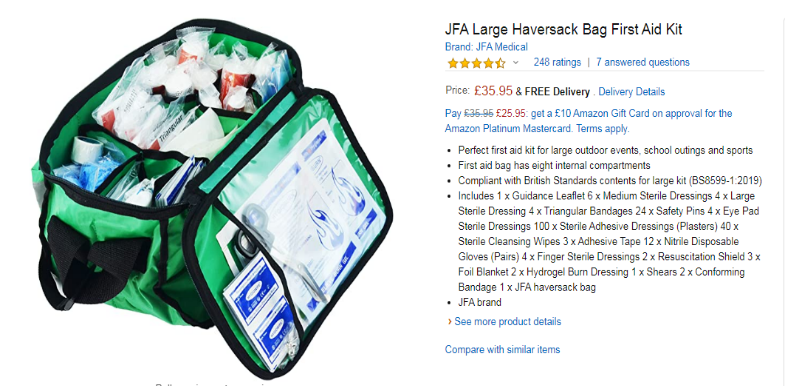 ApteczkiPrzykłady na Podręczne Apteczki										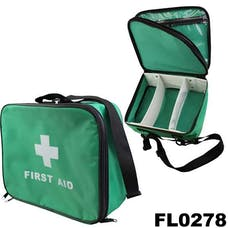 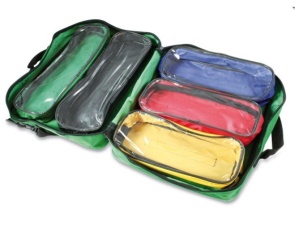 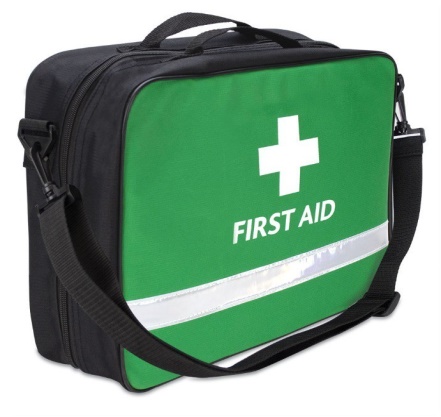 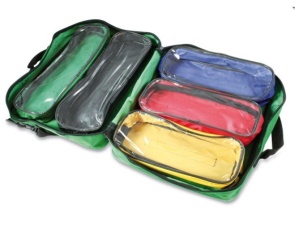 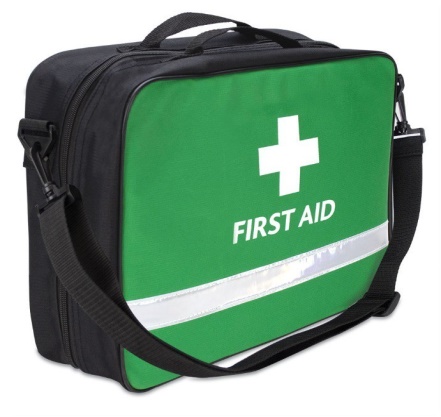 Przykłady na Obozowe/Kolonijne Apteczki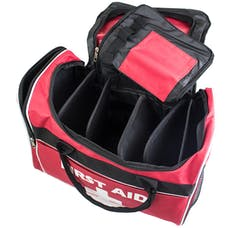 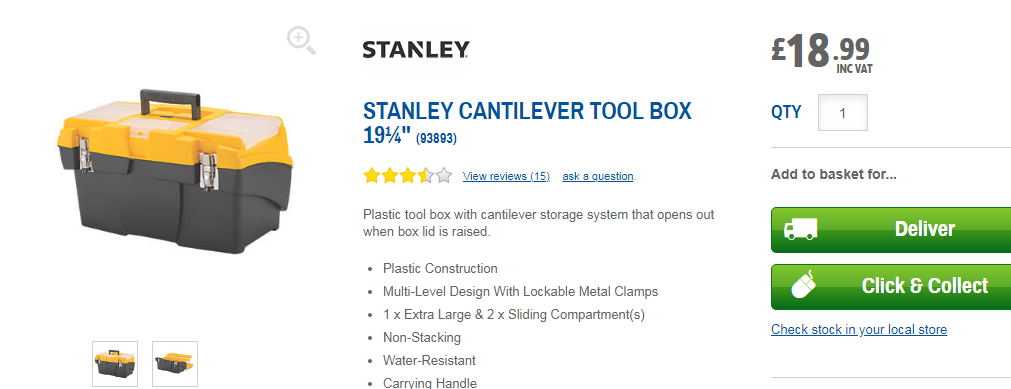 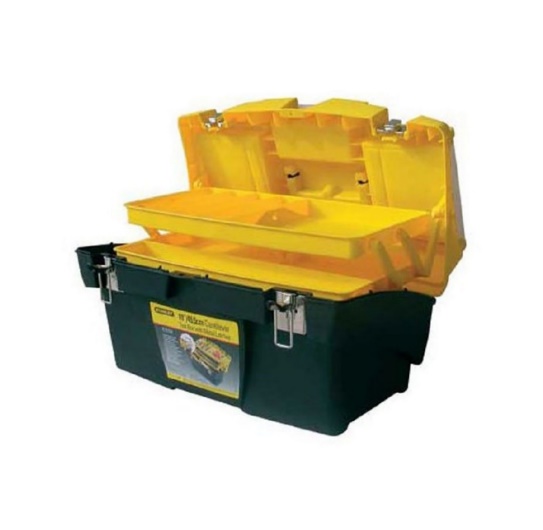 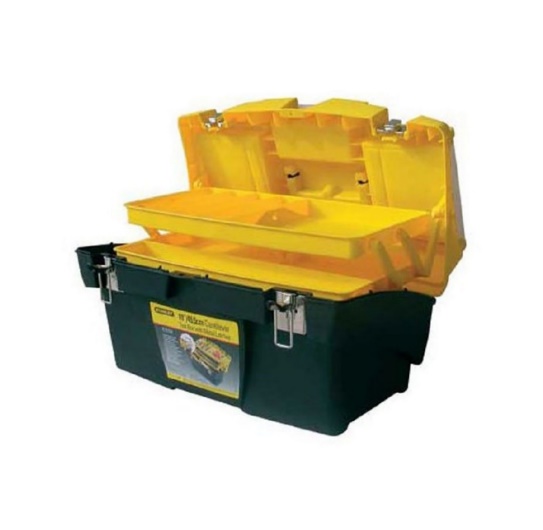 Przykłady Apteczek Kuchennych 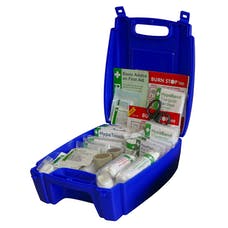 Catering First Aid Kit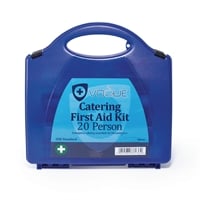 Zniszczyć Kartę Zdrowia po zakończeniu akcji Zachować Kartę Zdrowia przez 5 lat od końca akcji noclegowejZachować Kartę Zdrowia przez 7 lat od końca akcji noclegowejJeśli uczestnik nie miał żadnych wpisów podczas akcji noclegowej do książki ambulatoryjnej, nie miał wypisu meldunku wypadku (accident report form) ani wizyty do lekarza/szpitala/dentystyJeśli uczestnik miał podczas akcji noclegowej wpis do książki ambulatoryjnej albo wpis na karcie wypadku (accident report form)Jeśli uczestnik miał podczas akcji noclegowej wpis wizyty do służby zdrowia (lekarz, szpital, dentysta)Po akcji noclegowej Książki Ambulatoryjne (First Aid Book), Meldunki Wypadków (Accident Report Forms) i spis wizyt do Służby Zdrowia zachowuje się według zleceń Kart Zdrowia.Po akcji noclegowej Książki Ambulatoryjne (First Aid Book), Meldunki Wypadków (Accident Report Forms) i spis wizyt do Służby Zdrowia zachowuje się według zleceń Kart Zdrowia.Po akcji noclegowej Książki Ambulatoryjne (First Aid Book), Meldunki Wypadków (Accident Report Forms) i spis wizyt do Służby Zdrowia zachowuje się według zleceń Kart Zdrowia.W każdym wypadku papiery związane ze zdrowiem uczestników należy bezpiecznie przechowywać, traktować poufnie i w odpowiednim momencie zniszczyć bezpiecznie (shredding)W każdym wypadku papiery związane ze zdrowiem uczestników należy bezpiecznie przechowywać, traktować poufnie i w odpowiednim momencie zniszczyć bezpiecznie (shredding)W każdym wypadku papiery związane ze zdrowiem uczestników należy bezpiecznie przechowywać, traktować poufnie i w odpowiednim momencie zniszczyć bezpiecznie (shredding)First Aid ArticlesExamples of productsFirst Aid ArticlesExamples of productsFirst Aid ArticlesExamples of productsFirst Aid ArticlesExamples of productsFirst Aid ArticlesExamples of productsPlasters/ Non-adherent adhesive Wound DressingsVarious sizes, hypo-allergenic and waterproof options  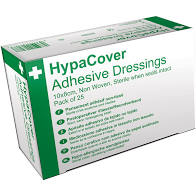 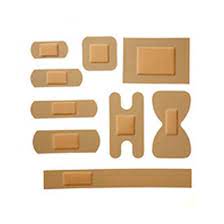 Bandages (various sizes and amounts):Bandages (various sizes and amounts):Bandages (various sizes and amounts):Bandages (various sizes and amounts):Plasters/ Non-adherent adhesive Wound DressingsVarious sizes, hypo-allergenic and waterproof options   Conforming Bandage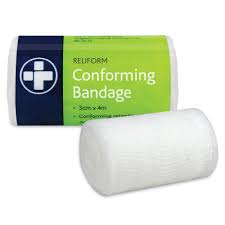 Triangular Calico bandage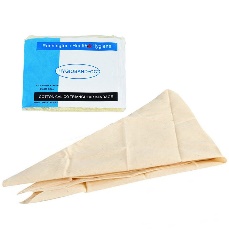 Triangular Calico bandageOpen woven bandage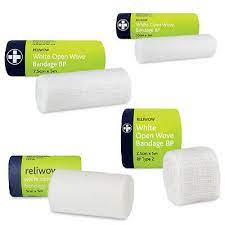 Tubigrip (elastic tubular bandages)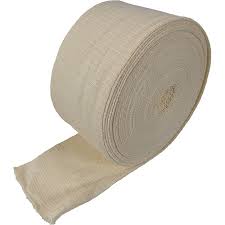 Various sizes: C, D, EHypo-allergenic tape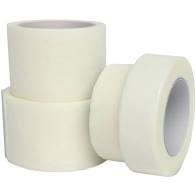 Hypo-allergenic tapeHypo-allergenic tapeHypo-allergenic tapeSterile Gauze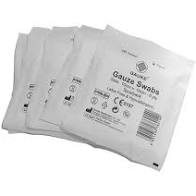 Sterile Dressings various sizes   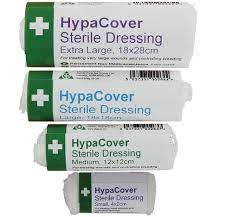 Sterile Dressings various sizes   Sterile Dressings various sizes   Sterile Dressings various sizes   Sterile Eye Pad dressings   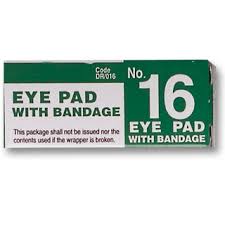 Sterile Finger dressings (3.5cm x 3.5cm)  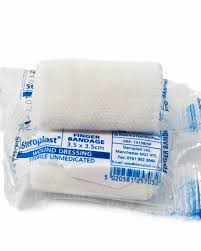 Sterile Finger dressings (3.5cm x 3.5cm)  Sterile Finger dressings (3.5cm x 3.5cm)  Sterile Finger dressings (3.5cm x 3.5cm)  Cleansing wipes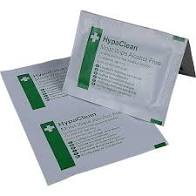 (Alcohol Free Cleansing Wipe)  Normal Saline (10mls. plastic pods)For wound cleansing or eye washout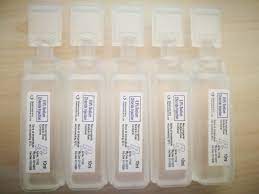 Normal Saline (10mls. plastic pods)For wound cleansing or eye washoutNormal Saline (10mls. plastic pods)For wound cleansing or eye washoutNormal Saline (10mls. plastic pods)For wound cleansing or eye washoutHand Sanitiser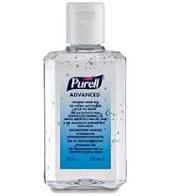 Freeze SprayFreeze SprayCold/Hot compressCold/Hot compressHand Sanitiser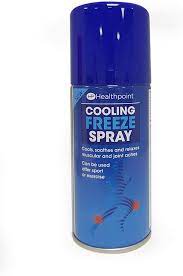 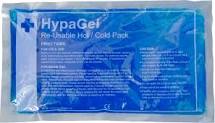 Single use nitrile gloves (pairs) 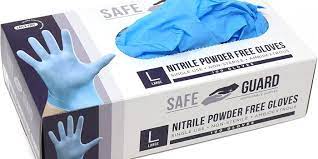 Powder free   Single use disposable aprons 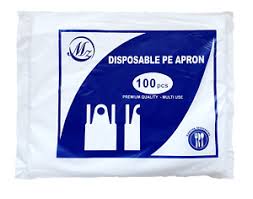 Single use disposable aprons Single use disposable aprons Single use disposable aprons Single use masks 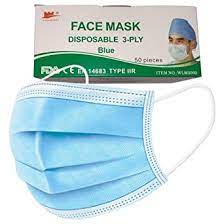 Scissors   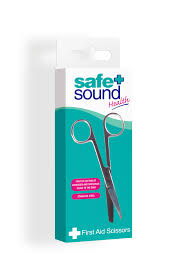 Scissors   Scissors   Scissors   Sanitary towels 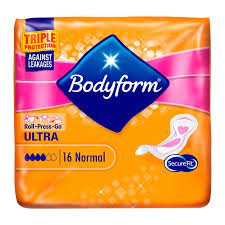 Face Shield (Resus) “Revive-Aid     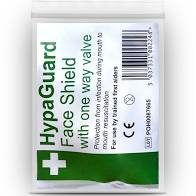 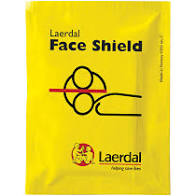 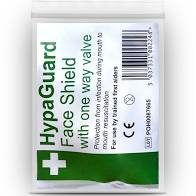 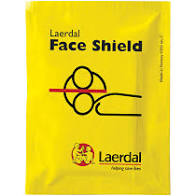 Face Shield (Resus) “Revive-Aid     Face Shield (Resus) “Revive-Aid     Face Shield (Resus) “Revive-Aid     Tweezers  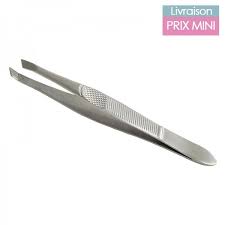 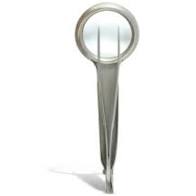 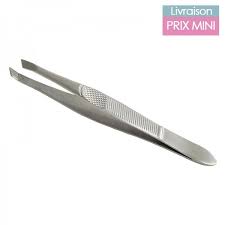 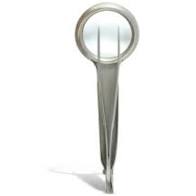 Thermometer     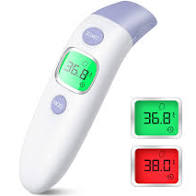 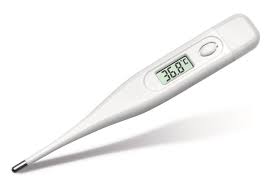 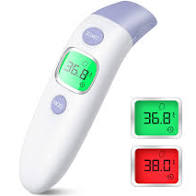 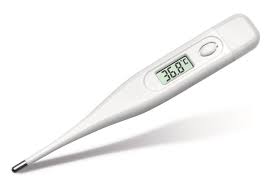 Thermometer     Thermometer     Thermometer     Heat Retaining blanket 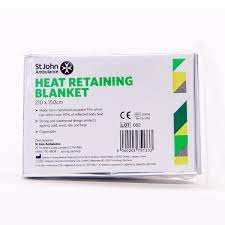 Tick Removal tools         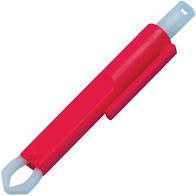 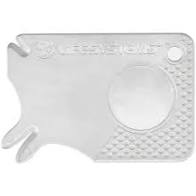 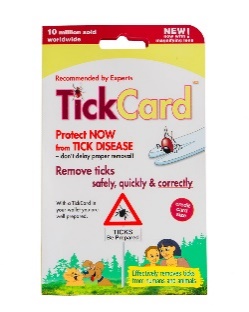 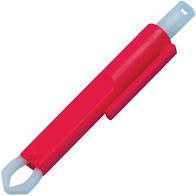 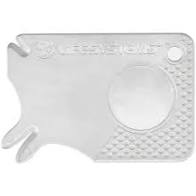 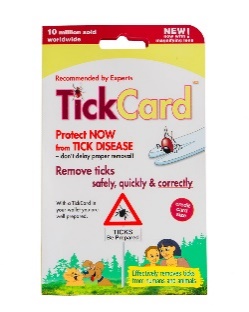 Tick Removal tools         Tick Removal tools         Tick Removal tools         Matches  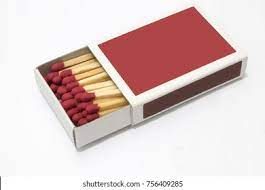 Safety Pins   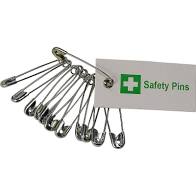 Safety Pins   Safety Pins   Safety Pins   Lateral Flow Test Kit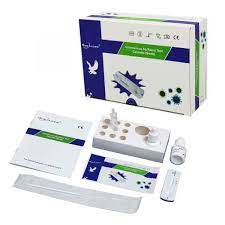 First Aid ArticlesExamples of productsFirst Aid ArticlesExamples of productsHand Sanitiser Single use nitrile gloves (pairs)Powder free Burn dressings (10cm x 10cm) - “Burnshield”  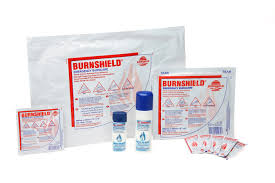 Plasters – blue Various sizes, hypo-allergenic and waterproof options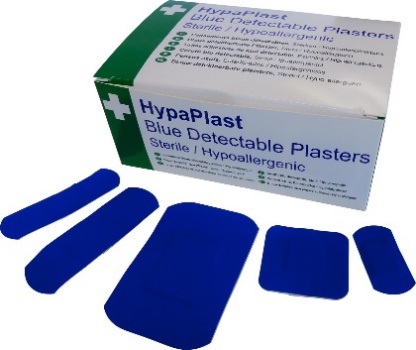 Conforming bandages ScissorsFace Shield (Resus) - “Revive-Aid”  